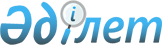 Об утверждении Плана мероприятий по реализации соглашений и договоренностей, достигнутых в ходе официального визита Президента Республики Словения Милана Кучана в Республику Казахстан 22-24 сентября 2002 годаПостановление Правительства Республики Казахстан от 27 ноября 2002 года N 1262      В целях реализации соглашений и договоренностей, достигнутых в ходе официального визита Президента Республики Словения Милана Кучана в Республику Казахстан 22-24 сентября 2002 года, и обеспечения дальнейшего развития казахстанско-словенского сотрудничества Правительство Республики Казахстан постановляет: 

      1. Утвердить прилагаемый План мероприятий по реализации соглашений и договоренностей, достигнутых в ходе официального визита Президента Республики Словения Милана Кучана в Республику Казахстан 22-24 сентября 2002 года (далее - План). 

      2. Центральным исполнительным органам, иным государственным органам Республики Казахстан (по согласованию) и заинтересованным организациям (по согласованию) принять конкретные меры по выполнению мероприятий, предусмотренных Планом. 

      3. Министерству иностранных дел Республики Казахстан не реже одного раза в полугодие информировать Правительство Республики Казахстан о ходе выполнения Плана. 

      4. Настоящее постановление вступает в силу со дня подписания.       Премьер-Министр 

      Республики Казахстан 

Утвержден             

постановлением Правительства    

Республики Казахстан        

от 27 ноября 2002 года N 1262     План мероприятий 

по реализации соглашений и договоренностей, 

достигнутых в ходе официального визита Президента 

Республики Словения Милана Кучана в Республику 

Казахстан 22-24 сентября 2002 года _____________________________________________________________ 

N  !      Мероприятие               !   Срок     !  Ответственные 

п/п!                           ! исполнения !  за исполнение 

------------------------------------------------------------------- 

1 !              2                 !      3     !        4 

____________________________________________________________________ 1   Провести необходимые             I полугодие  Министерство 

     внутригосударственные            2003 года    индустрии и 

     процедуры по вступлению                       торговли 

     в силу Соглашения между                       Республики 

     Правительством Республики                     Казахстан 

     Казахстан и Правительством 

     Республики Словения о торгово- 

     экономическом сотрудничестве 

 

       2   Подготовить к подписанию 

     проекты следующих документов: 

 

           Соглашение между Правительством  в течение    Министерство 

     Республики Казахстан и           2003 года    индустрии и 

     Правительством Республики                     торговли 

     Словения о взаимной защите                    Республики 

     инвестиций                                    Казахстан 

 

     Соглашение между Правительством  II полугодие Министерство 

     Республики Казахстан и           2003 года    финансов 

     Правительством Республики                     Республики 

     Словения об избежании двойного                Казахстан 

     налогообложения (провести 

     первый раунд переговоров) 

 

     Соглашение между Правительством  в течение    Министерство 

     Республики Казахстан и           2003 года    транспорта и 

     Правительством Республики                     коммуникаций 

     Словения о международном                      Республики 

     автомобильном сообщении                       Казахстан 

 

3   Создание Казахстанско-           в течение    Министерство 

     словенской межправительствен-    2003 года    индустрии и 

     ной комиссии по торгово-                      торговли 

     экономическому сотрудничеству                 Республики 

                                                   Казахстан, 

                                                   Министерство 

                                                   иностранных дел 

                                                   Республики 

                                                   Казахстан 

 

4   Развитие сотрудничества в                     Министерство 

     промышленном и энергетическом                 энергетики 

     секторах:                                     и минеральных 

     проработать вопрос возможности   в течение    ресурсов 

     реализации проекта интеграции    2003 года    Республики 

     нефтепроводов "Дружба" и                      Казахстан, 

     "Адрия" и проекта строительства               закрытое 

     нефтепровода "Констанца-Триест"               акционерное 

                                                   общество 

                                                   "Национальная 

                                                   компания 

                                                   "КазМунайГаз" 

                                                   (по согласованию) 

 

     развитие сотрудничества           постоянно   Министерство 

     в области фармацевтической                    здравоохранения 

     промышленности (строительство                 Республики 

     фармацевтического завода                      Казахстан, 

     в городе Алматы)                              Министерство 

                                                   индустрии и 

                                                   торговли 

                                                   Республики 

                                                   Казахстан, аким 

                                                   города Алматы 

 

     развитие сотрудничества в         постоянно   Министерство 

     области строительства и                       индустрии и 

     производства строительных                     торговли 

     материалов                                    Республики 

                                                   Казахстан 
					© 2012. РГП на ПХВ «Институт законодательства и правовой информации Республики Казахстан» Министерства юстиции Республики Казахстан
				